Отчёто проведении Международного месячникашкольных библиотек – 2021гКрыловский районВ этом году ставший уже традиционным Месячник школьных библиотек был посвящён теме – «Сказки и народные сказки мира», в рамках которой участникам предлагалось подумать и отметить связь между книгами, чтением, школьными библиотеками, сказками и народными сказками.Самая благодатная почва, имеющая неограниченные развивающие и воспитывающие возможности – это сказка. Сказки имеют большой психологический смысл и обладают большой привлекательностью и ценностью для ребёнка. Это наиболее любимый ребенком литературный жанр.В нашем районе в течение всего месяца проводились мероприятия посвящённые теме Международного месячника – «Сказки и народные сказки мира»:Цель и задачи Месячники были достигнуты путем реализации запланированных мероприятий: *рейдов по проверке сохранности книг и учебников*традиционных акций «Подари книгу библиотеке» и «Подари книге вторую жизнь»;*мероприятий, направленных на пропаганду чтения:Всеми  библиотекарями школ проведены библиотечные  уроки « Читаем  сказки- юбиляры», « Буктрейлер- современная реклама», «  Я и книга»  с целью пропаганды чтения среди родителей первоклассников и учеников 5-11классов. Библиотекарями (СОШ№1,2,3.9) был разработан буклет по пропаганде семейного чтения , а так же велась активная работа в клубе активных читателей.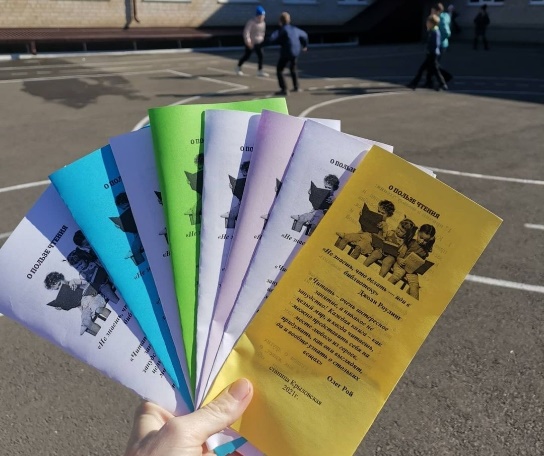 *С 11 октября в библиотеках были оформлены  стационарные выставки: «Сказочная карусель»,  « Волшебное кольцо», « В гостях у сказки» , где были представлены не только русские народные сказки, но сказки писателей разных стран. Ребята с большим удовольствием брали с выставки книги, листали, читали их вслух и выбирали книги для прочтения дома, «Жил был сказочник» ( к юбилею великого писателя Е. Л. Шварца)*организована виртуальная выставка «Сказки-юбиляры 2021»,*большой интерес вызвали  выставки рисунков « Жила - была сказка»,  «  Мой любимый сказочный герой», в которых принимали активное участие ребята 1-5 классов.Много мероприятий проведено  для учащихся  5-9 классов:* урок-встреча «Путешествие в сказочную Литературию», «Моя профессия» урок-встреча с библиотекарем школы( СОШ№3,4,9)* викторины «Знаете ли вы сказки», « Я, Книга, Интернет»,  «И сказки вместе собирались».*литературная игра «Сказочники мира так прекрасно разны».* квест – игра «Открываем в сказку дверь», « Сказочный мир, созданный А.С.Пушкиным»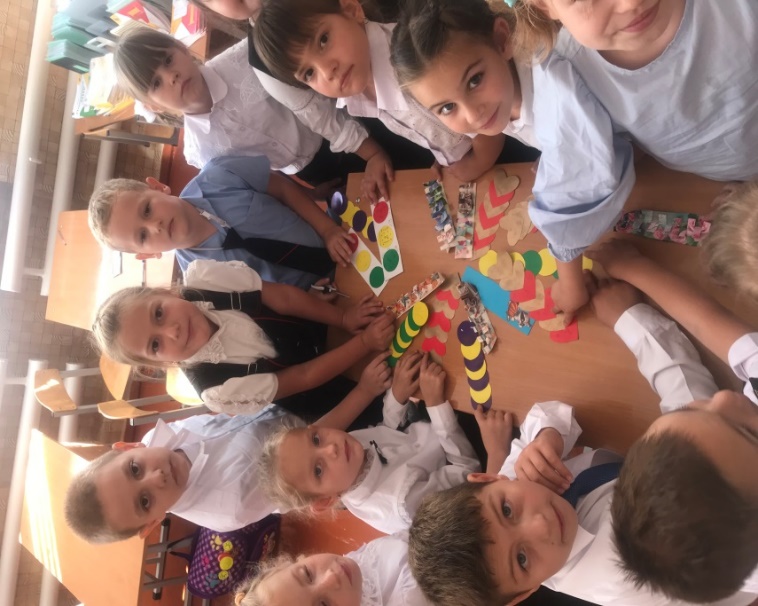 *мероприятие «Закладка». В задачи мероприятия входило формирование умения изготавливать несложные изделия по образцу и выполнять технологические операции, воспитывать   бережное отношение к книгам, развивать интерес к художественному творчеству.* часы выразительного чтения ( 1-7кл)*С 25 по 29 октября библиотеки встречали своих самых юных читателей – первоклассников на библиотечных  уроках  «Есть на свете чудесная страна».  В ходе мероприятия ребята узнавали, как нужно обращаться с книгой, знакомились с правилами пользования библиотекой. А для того, чтобы получить почетное звание «Читатель библиотеки» детям пришлось отгадывать загадки, читать стихи, отвечать на вопросы сказочной викторины. Все ребята справились и получили почётное звание «Читатель библиотеки». 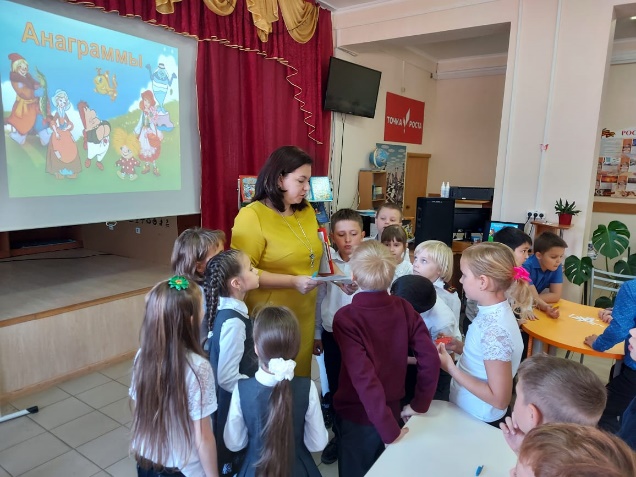 В ООШ№13 и НОШ№15 интересно прошел конкурс « Письмо герою любимой книги» 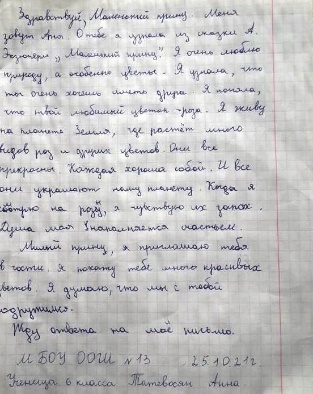 *22.10.- 30.10 – «Бумажный бум» - сбор макулатуры( СОШ№3, 7,8,10)В целом, Месячник школьных библиотек в образовательных учреждениях района удался. Месячник не только привлек читателей, но и позволил обратить внимание детей на необходимость систематически читать, обучить простым навыкам поиска информации и, в целом, поднять культуру пользователя библиотеки. Положительным моментом акции стало увеличение количества посещений и книговыдачи за октябрь.В месячнике приняли участие: учителя, работники школ, родители, а также все возрастные группы читателей  среди учащихся.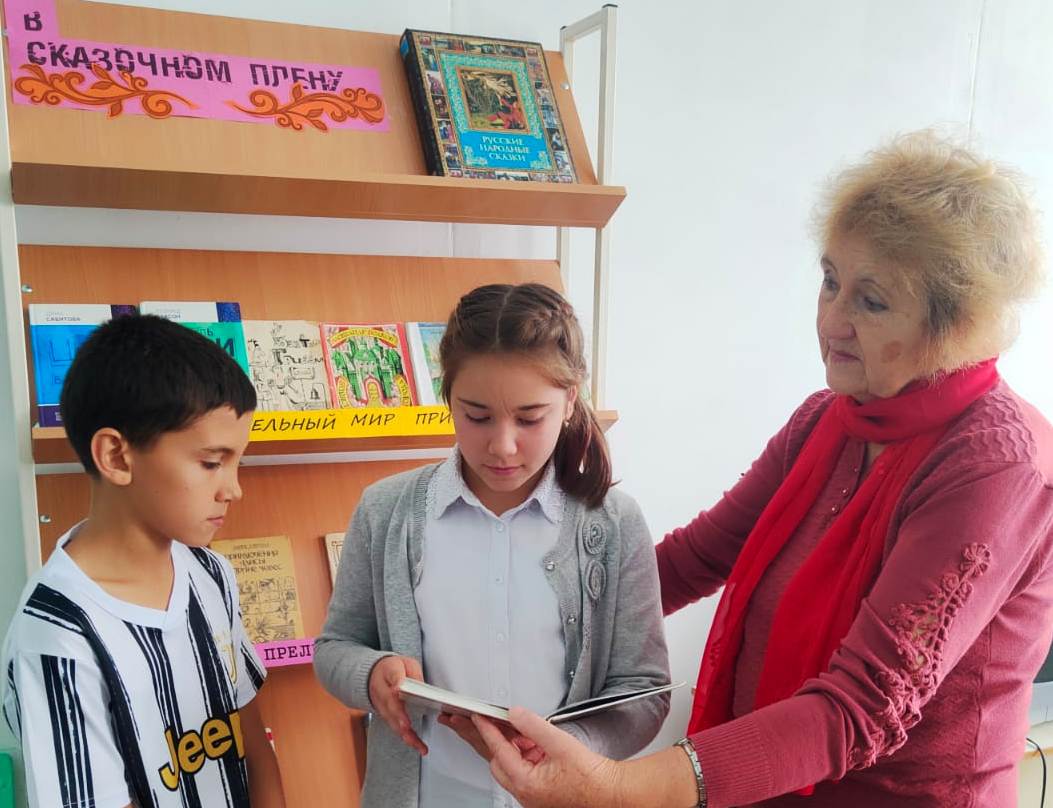 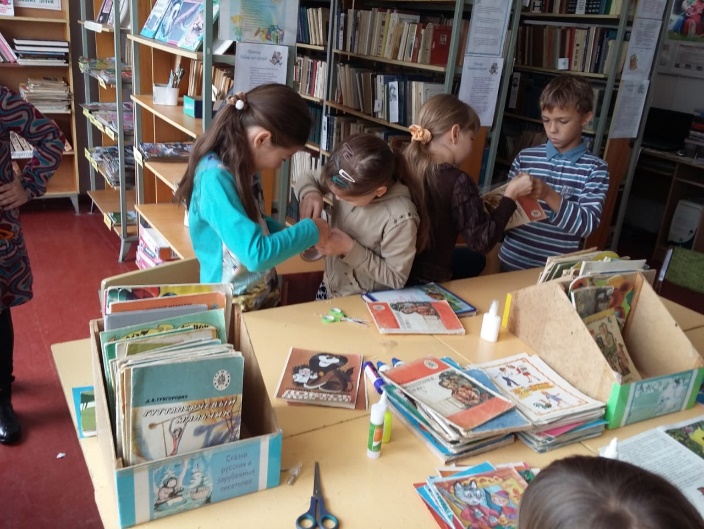 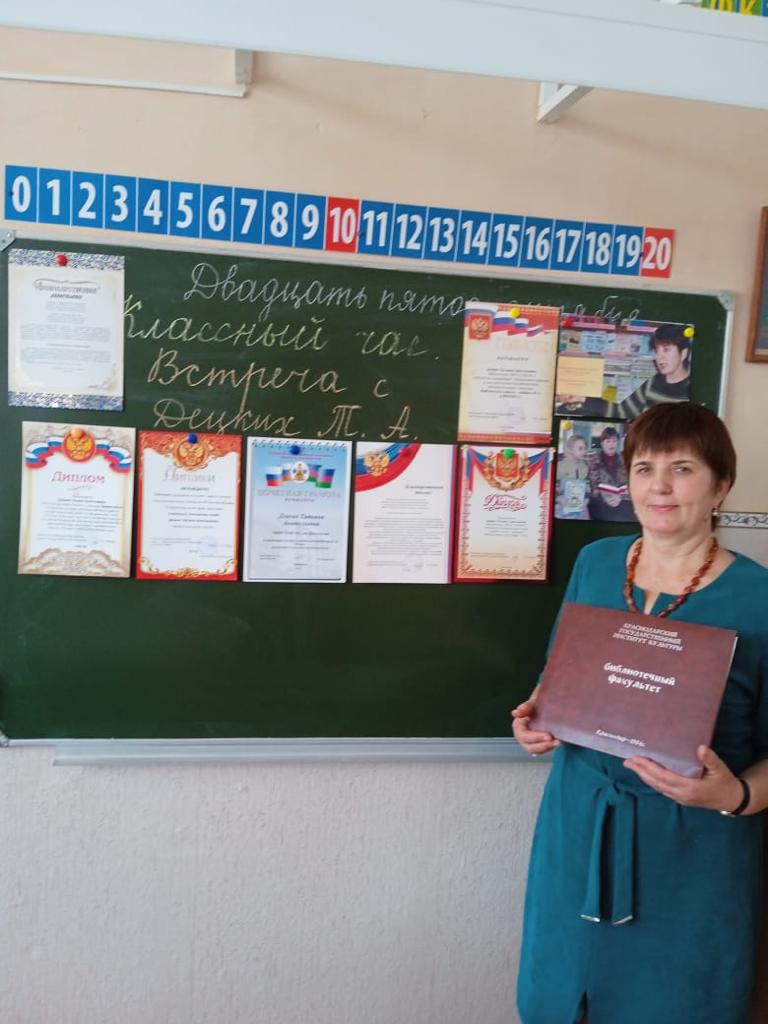 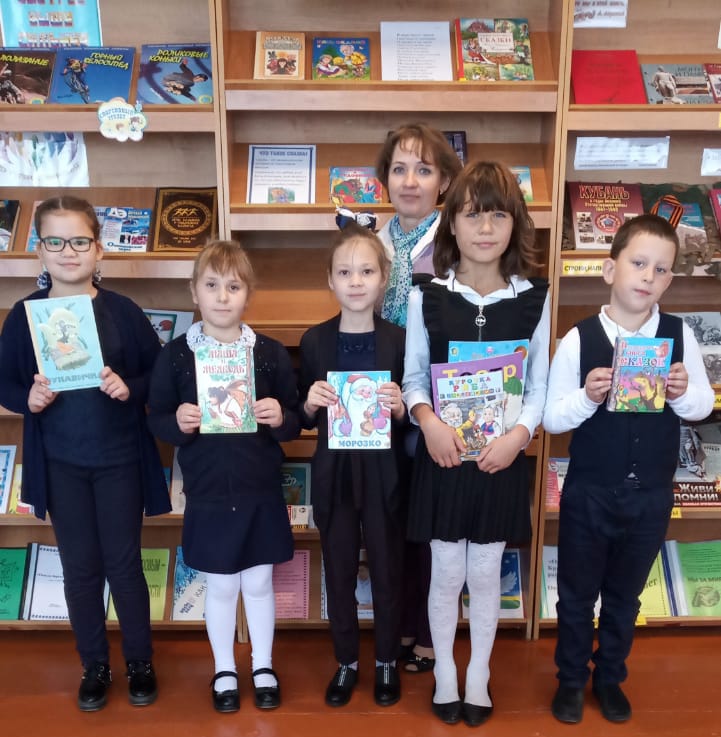 Ведущий специалист МКУ « Центр  методического и хозяйственного обеспечения ОО»Томка Е.В.